достойно нести эстафету дедов и отцов, заботиться о ближнем, оказывать помощь окружающим;заниматься физической культурой, спортом
и пропагандировать здоровый образ жизни; дорожить такими духовными ценностями нашего общества, как беззаветная любовь
к Отечеству, подлинный патриотизм, уважение друг к другу; осуществлять свое личностное развитие, гражданское становление и вести активную жизненную позицию; возрождать, развивать и сохранять этнокультурные традиции народов, преумножать
и распространять опыт дружбы народов нашей многонациональной России.Помни, что только личность с четкими нравственными ориентирами, твердой духовной позицией способна сделать правильный выбор жизненного пути, который позволит обеспечить защиту Земли, развитие и укрепление малой родины, России. Так зачем тратить свое драгоценное время и жизнь, которая дается тебе всего один раз на то, чего не существует.У России есть славное прошлое,а за тобой великое будущее нашей страны.Наслаждайся реальной жизнью!Ты надежда и опора России!достойно нести эстафету дедов и отцов, заботиться о ближнем, оказывать помощь окружающим;заниматься физической культурой, спортом
и пропагандировать здоровый образ жизни; дорожить такими духовными ценностями нашего общества, как беззаветная любовь
к Отечеству, подлинный патриотизм, уважение друг к другу; осуществлять свое личностное развитие, гражданское становление и вести активную жизненную позицию; возрождать, развивать и сохранять этнокультурные традиции народов, преумножать
и распространять опыт дружбы народов нашей многонациональной России.Помни, что только личность с четкими нравственными ориентирами, твердой духовной позицией способна сделать правильный выбор жизненного пути, который позволит обеспечить защиту Земли, развитие и укрепление малой родины, России. Так зачем тратить свое драгоценное время и жизнь, которая дается тебе всего один раз на то, чего не существует.У России есть славное прошлое,а за тобой великое будущее нашей страны.Наслаждайся реальной жизнью!Ты надежда и опора России!достойно нести эстафету дедов и отцов, заботиться о ближнем, оказывать помощь окружающим;заниматься физической культурой, спортом
и пропагандировать здоровый образ жизни; дорожить такими духовными ценностями нашего общества, как беззаветная любовь
к Отечеству, подлинный патриотизм, уважение друг к другу; осуществлять свое личностное развитие, гражданское становление и вести активную жизненную позицию; возрождать, развивать и сохранять этнокультурные традиции народов, преумножать
и распространять опыт дружбы народов нашей многонациональной России.Помни, что только личность с четкими нравственными ориентирами, твердой духовной позицией способна сделать правильный выбор жизненного пути, который позволит обеспечить защиту Земли, развитие и укрепление малой родины, России. Так зачем тратить свое драгоценное время и жизнь, которая дается тебе всего один раз на то, чего не существует.У России есть славное прошлое,а за тобой великое будущее нашей страны.Наслаждайся реальной жизнью!Ты надежда и опора России!достойно нести эстафету дедов и отцов, заботиться о ближнем, оказывать помощь окружающим;заниматься физической культурой, спортом
и пропагандировать здоровый образ жизни; дорожить такими духовными ценностями нашего общества, как беззаветная любовь
к Отечеству, подлинный патриотизм, уважение друг к другу; осуществлять свое личностное развитие, гражданское становление и вести активную жизненную позицию; возрождать, развивать и сохранять этнокультурные традиции народов, преумножать
и распространять опыт дружбы народов нашей многонациональной России.Помни, что только личность с четкими нравственными ориентирами, твердой духовной позицией способна сделать правильный выбор жизненного пути, который позволит обеспечить защиту Земли, развитие и укрепление малой родины, России. Так зачем тратить свое драгоценное время и жизнь, которая дается тебе всего один раз на то, чего не существует.У России есть славное прошлое,а за тобой великое будущее нашей страны.Наслаждайся реальной жизнью!Ты надежда и опора России!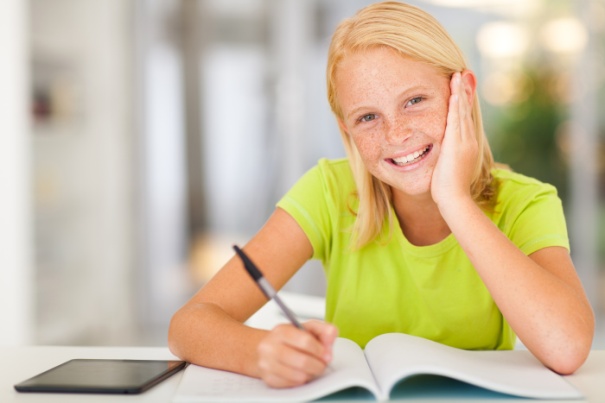 Дорогой друг!Когда ты находишься перед компьютером, планшетом, другим гаджетом, твоя реальная жизнь замирает. Особенность виртуального пространства состоит в том, что ЕГО НЕТ. Позитивный «заменитель» компьютерных стратегий - это сделать свою жизнь яркой, интересной
и насыщенной.На тебя, на твое поколение ложится ответственность за сохранение высоких нравственных ценностей и мудрых традиций наших предков. Давай вместе подумаем, каким мы хотим видеть будущее нашей малой Родины, нашей страны? Какова будет наша роль в этом процессе?Россия – это твой дом, в котором находится достойное место
и возможности для твоей самореализации
и твоя задача.Дорогой друг!Когда ты находишься перед компьютером, планшетом, другим гаджетом, твоя реальная жизнь замирает. Особенность виртуального пространства состоит в том, что ЕГО НЕТ. Позитивный «заменитель» компьютерных стратегий - это сделать свою жизнь яркой, интересной
и насыщенной.На тебя, на твое поколение ложится ответственность за сохранение высоких нравственных ценностей и мудрых традиций наших предков. Давай вместе подумаем, каким мы хотим видеть будущее нашей малой Родины, нашей страны? Какова будет наша роль в этом процессе?Россия – это твой дом, в котором находится достойное место и возможности для твоей самореализации и твоя задача.Дорогой друг!Когда ты находишься перед компьютером, планшетом, другим гаджетом, твоя реальная жизнь замирает. Особенность виртуального пространства состоит в том, что ЕГО НЕТ. Позитивный «заменитель» компьютерных стратегий - это сделать свою жизнь яркой, интересной
и насыщенной.На тебя, на твое поколение ложится ответственность за сохранение высоких нравственных ценностей и мудрых традиций наших предков. Давай вместе подумаем, каким мы хотим видеть будущее нашей малой Родины, нашей страны? Какова будет наша роль в этом процессе?Россия – это твой дом, в котором находится достойное место и возможности для твоей самореализации и твоя задача.Дорогой друг!Когда ты находишься перед компьютером, планшетом, другим гаджетом, твоя реальная жизнь замирает. Особенность виртуального пространства состоит в том, что ЕГО НЕТ. Позитивный «заменитель» компьютерных стратегий - это сделать свою жизнь яркой, интересной
и насыщенной.На тебя, на твое поколение ложится ответственность за сохранение высоких нравственных ценностей и мудрых традиций наших предков. Давай вместе подумаем, каким мы хотим видеть будущее нашей малой Родины, нашей страны? Какова будет наша роль в этом процессе?Россия – это твой дом, в котором находится достойное место и возможности для твоей самореализации и твоя задача.